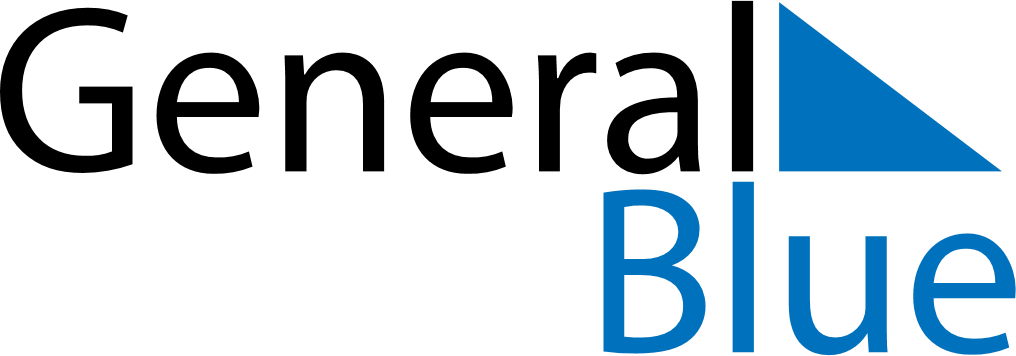 October 2020October 2020October 2020BahamasBahamasMondayTuesdayWednesdayThursdayFridaySaturdaySunday123456789101112131415161718National Heroes’ Day19202122232425262728293031